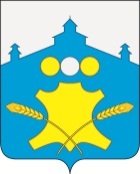 Земское собраниеБольшемурашкинского муниципального района Нижегородской области Р Е Ш Е Н И Е           17.06.2020 г.                                                                                № 32Об изменении основы осуществления депутатских полномочий С.И. БобровскихВ соответствии с Законом Нижегородской области от 03.10.2008 г. № 133-З «О гарантиях осуществления полномочий депутата, члена выборного органа местного самоуправления, выборного должностного лица местного самоуправления в Нижегородской области», пунктом 4 статьи 31 Устава Большемурашкинского муниципального района, статьей 27 Положения о статусе депутата Земского собрания, утвержденного Земским собранием от 27.02.2020 г. № 08,  на основании личного заявления депутата Бобровских С.И., Земское собрание  р е ш и л о:1. Прекратить исполнение обязанностей осуществления полномочий депутата Земского собрания Бобровских Сергея Ивановича на постоянной основе с 18.06.2020 г.        2. Настоящее решение подлежит опубликованию  и вступает в законную силу со дня принятия. Председатель Земского собрания                                        С.И. БобровскихГлава местного самоуправления                                          Н.А. Беляков 